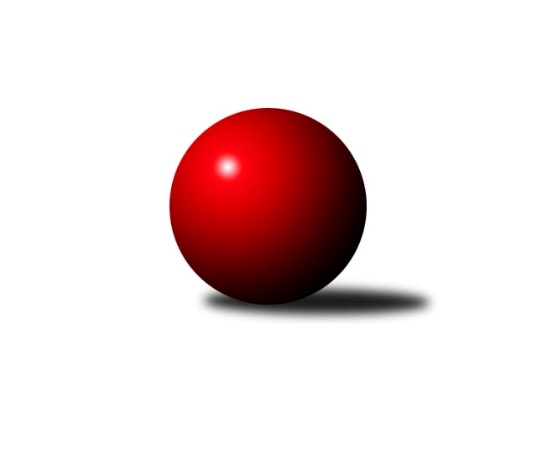 Č.11Ročník 2018/2019	21.2.2019Nejlepšího výkonu v tomto kole: 1646 dosáhlo družstvo: Mustangové Bundesliga Opava 2018/2019Výsledky 11. kolaSouhrnný přehled výsledků:Isotra 	- Mustangové 	2:8	1571:1646		13.2.Zrapos 	- Hobes 	2:8	1246:1445		14.2.Sako 	- Pauta 	8:2	1331:1039		20.2.Orel Stěbořice 	- bufet Pája 	4:6	1445:1621		21.2.Zrapos 	- Sako 	8:2	1390:1250		11.2.Tabulka družstev:	1.	Mustangové	11	10	1	0	95 : 15 	 	 1671	21	2.	bufet Pája	11	9	1	1	83 : 27 	 	 1649	19	3.	Isotra	11	7	0	4	68 : 42 	 	 1637	14	4.	Orel Stěbořice	11	6	0	5	64 : 46 	 	 1470	12	5.	Hobes	10	5	0	5	48 : 52 	 	 1584	10	6.	Sako	10	2	0	8	28 : 72 	 	 1316	4	7.	Pauta	11	2	0	9	20 : 90 	 	 1187	4	8.	Zrapos	11	1	0	10	24 : 86 	 	 1259	2Podrobné výsledky kola:	 Isotra 	1571	2:8	1646	Mustangové 	M Stavařová	 	 402 	 0 		402 	 2:0 	 366 	 	366 	 0		Zdeněk Chlopčík	Jindřiška Kadlecová	 	 330 	 0 		330 	 0:2 	 439 	 	439 	 0		Karel Kuchař	Josef Hendrych	 	 440 	 0 		440 	 0:2 	 441 	 	441 	 0		Břetislav Mrkvica	Erich Stavař	 	 399 	 0 		399 	 0:2 	 400 	 	400 	 0		Václav Boháčikrozhodčí: Nejlepší výkon utkání: 441 - Břetislav Mrkvica	 Zrapos 	1246	2:8	1445	Hobes 	Jolana Rybová	 	 319 	 0 		319 	 0:2 	 345 	 	345 	 0		Josef Klech	Zuzana Siberová	 	 367 	 0 		367 	 2:0 	 313 	 	313 	 0		Jarmila Krumpolcová	Žofia Škropeková	 	 253 	 0 		253 	 0:2 	 393 	 	393 	 0		Jiří Jedlička	Petr Mrkvička	 	 307 	 0 		307 	 0:2 	 394 	 	394 	 0		Martin Korabarozhodčí: Nejlepší výkon utkání: 394 - Martin Koraba	 Sako 	1331	8:2	1039	Pauta 	Šárka Bainová	 	 259 	 0 		259 	 0:2 	 269 	 	269 	 0		Lenka Nevřelová	David Hrin	 	 351 	 0 		351 	 2:0 	 277 	 	277 	 0		Jiří Breksa	Tomáš Heinz	 	 394 	 0 		394 	 2:0 	 202 	 	202 	 0		Braňo Šnajder	Marta Špačková	 	 327 	 0 		327 	 2:0 	 291 	 	291 	 0		Zdeněk Kratochvílrozhodčí: Nejlepší výkon utkání: 394 - Tomáš Heinz	 Orel Stěbořice 	1445	4:6	1621	bufet Pája 	Tonda Kružberský	 	 229 	 0 		229 	 0:2 	 420 	 	420 	 0		Michal Blažek	Jan Láznička	 	 379 	 0 		379 	 0:2 	 426 	 	426 	 0		Petr Bracek ml.	Jan Štencel	 	 419 	 0 		419 	 2:0 	 375 	 	375 	 0		Milan Jahn	Patrik Martinek	 	 418 	 0 		418 	 2:0 	 400 	 	400 	 0		Tomáš Valíčekrozhodčí: Nejlepší výkon utkání: 426 - Petr Bracek ml.	 Zrapos 	1390	8:2	1250	Sako 	Petr Mrkvička	 	 364 	 0 		364 	 2:0 	 255 	 	255 	 0		David Hrin	Petr Wirkotch	 	 401 	 0 		401 	 2:0 	 372 	 	372 	 0		Tomáš Heinz	Zuzana Siberová	 	 311 	 0 		311 	 2:0 	 290 	 	290 	 0		Šárka Bainová	Jolana Rybová	 	 314 	 0 		314 	 0:2 	 333 	 	333 	 0		Marta Špačkovározhodčí: Nejlepší výkon utkání: 401 - Petr WirkotchPořadí jednotlivců:	jméno hráče	družstvo	celkem	plné	dorážka	chyby	poměr kuž.	Maximum	1.	Michal Markus 	Isotra 	501.00	501.0	0.0	0.0	1/1	(501)	2.	Jiří Staněk 	Isotra 	470.50	470.5	0.0	0.0	1/1	(509)	3.	Vladimír Valenta 	Isotra 	447.00	447.0	0.0	0.0	1/1	(447)	4.	Josef Hendrych 	Isotra 	442.78	442.8	0.0	0.0	1/1	(469)	5.	Jaromír Martiník 	Hobes 	436.25	436.3	0.0	0.0	1/1	(456)	6.	Břetislav Mrkvica 	Mustangové 	432.00	432.0	0.0	0.0	1/1	(453)	7.	Michal Blažek 	bufet Pája 	430.60	430.6	0.0	0.0	1/1	(453)	8.	Václav Boháčik 	Mustangové 	429.00	429.0	0.0	0.0	1/1	(455)	9.	Milan Jahn 	bufet Pája 	428.27	428.3	0.0	0.0	1/1	(505)	10.	Petr Číž 	Mustangové 	426.75	426.8	0.0	0.0	1/1	(456)	11.	Rudolf Haim 	Mustangové 	426.00	426.0	0.0	0.0	1/1	(426)	12.	Pavel Martinec 	Mustangové 	425.00	425.0	0.0	0.0	1/1	(445)	13.	Svatopluk Kříž 	Mustangové 	422.40	422.4	0.0	0.0	1/1	(440)	14.	Tomáš Valíček 	bufet Pája 	417.33	417.3	0.0	0.0	1/1	(461)	15.	Karel Kuchař 	Mustangové 	416.50	416.5	0.0	0.0	1/1	(448)	16.	Petr Bracek ml. 	bufet Pája 	416.11	416.1	0.0	0.0	1/1	(484)	17.	Jan Štencel 	Orel Stěbořice 	414.00	414.0	0.0	0.0	1/1	(414)	18.	Rudolf Tvrdoň 	Mustangové 	409.00	409.0	0.0	0.0	1/1	(436)	19.	Erich Stavař 	Isotra 	407.86	407.9	0.0	0.0	1/1	(429)	20.	Martin Koraba 	Hobes 	407.33	407.3	0.0	0.0	1/1	(434)	21.	David Schiedek 	Hobes 	399.86	399.9	0.0	0.0	1/1	(458)	22.	M Stavařová 	Isotra 	399.83	399.8	0.0	0.0	1/1	(414)	23.	Aleš Staněk 	Isotra 	399.00	399.0	0.0	0.0	1/1	(399)	24.	Jiří Jedlička 	Hobes 	397.33	397.3	0.0	0.0	1/1	(429)	25.	Zdeněk Chlopčík 	Mustangové 	393.86	393.9	0.0	0.0	1/1	(417)	26.	Patrik Martinek 	Orel Stěbořice 	393.13	393.1	0.0	0.0	1/1	(418)	27.	Pavel Vašek 	Isotra 	390.17	390.2	0.0	0.0	1/1	(410)	28.	Jan Štencel 	Orel Stěbořice 	388.00	388.0	0.0	0.0	1/1	(419)	29.	Miroslav Procházka 	Hobes 	385.13	385.1	0.0	0.0	1/1	(409)	30.	Jana Martiníková 	Hobes 	383.00	383.0	0.0	0.0	1/1	(404)	31.	Petr Moravec 	Orel Stěbořice 	382.67	382.7	0.0	0.0	1/1	(414)	32.	Jaroslav Lakomý 	Hobes 	381.00	381.0	0.0	0.0	1/1	(381)	33.	Jindřich Hanel 	Orel Stěbořice 	380.80	380.8	0.0	0.0	1/1	(425)	34.	Karel Škrobánek 	bufet Pája 	380.00	380.0	0.0	0.0	1/1	(380)	35.	Tomáš Heinz 	Sako 	378.00	378.0	0.0	0.0	1/1	(406)	36.	Miroslav Toman 	Pauta 	376.00	376.0	0.0	0.0	1/1	(390)	37.	Lída Rychlá 	Sako 	373.00	373.0	0.0	0.0	1/1	(381)	38.	Jan Láznička 	Orel Stěbořice 	372.20	372.2	0.0	0.0	1/1	(415)	39.	. Wirkosch 	Zrapos 	370.00	370.0	0.0	0.0	1/1	(370)	40.	Pavel Jašek 	bufet Pája 	369.00	369.0	0.0	0.0	1/1	(369)	41.	Jana Kašparová 	Hobes 	365.00	365.0	0.0	0.0	1/1	(365)	42.	Petr Berger 	Orel Stěbořice 	363.17	363.2	0.0	0.0	1/1	(374)	43.	Karel Michálka 	bufet Pája 	359.00	359.0	0.0	0.0	1/1	(359)	44.	Vladimír Kozák 	bufet Pája 	359.00	359.0	0.0	0.0	1/1	(377)	45.	Josef Kašpar 	Hobes 	358.00	358.0	0.0	0.0	1/1	(358)	46.	Jindřiška Kadlecová 	Isotra 	355.11	355.1	0.0	0.0	1/1	(393)	47.	Vladislav Kobelár 	bufet Pája 	355.00	355.0	0.0	0.0	1/1	(355)	48.	Petr Salich 	Sako 	350.00	350.0	0.0	0.0	1/1	(350)	49.	Pavel Budík 	Pauta 	348.75	348.8	0.0	0.0	1/1	(372)	50.	Bára Mocková 	Pauta 	347.67	347.7	0.0	0.0	1/1	(356)	51.	Josef Klech 	Hobes 	345.00	345.0	0.0	0.0	1/1	(345)	52.	. Konopka 	Orel Stěbořice 	338.00	338.0	0.0	0.0	1/1	(349)	53.	Petr Bracek st. 	bufet Pája 	337.00	337.0	0.0	0.0	1/1	(337)	54.	Petr Wirkotch 	Zrapos 	335.00	335.0	0.0	0.0	1/1	(401)	55.	Zuzana Siberová 	Zrapos 	334.11	334.1	0.0	0.0	1/1	(373)	56.	Petr Mrkvička 	Zrapos 	331.20	331.2	0.0	0.0	1/1	(368)	57.	Josef Paulus 	Zrapos 	331.00	331.0	0.0	0.0	1/1	(331)	58.	Jaroslav Graca 	Orel Stěbořice 	330.00	330.0	0.0	0.0	1/1	(349)	59.	Petr Platzek 	Pauta 	329.00	329.0	0.0	0.0	1/1	(329)	60.	David Hrin 	Sako 	326.67	326.7	0.0	0.0	1/1	(367)	61.	Marta Špačková 	Sako 	324.33	324.3	0.0	0.0	1/1	(347)	62.	Z. Kratochvíl 	Pauta 	314.25	314.3	0.0	0.0	1/1	(351)	63.	Jarmila Krumpolcová 	Hobes 	313.00	313.0	0.0	0.0	1/1	(313)	64.	Marie Holešová 	Pauta 	312.38	312.4	0.0	0.0	1/1	(360)	65.	Tomáš Kremser 	Orel Stěbořice 	308.00	308.0	0.0	0.0	1/1	(308)	66.	Jiří Breksa 	Pauta 	300.40	300.4	0.0	0.0	1/1	(329)	67.	Zdeněk Kratochvíl 	Pauta 	291.00	291.0	0.0	0.0	1/1	(291)	68.	Jolana Rybová 	Zrapos 	290.00	290.0	0.0	0.0	1/1	(359)	69.	Šárka Bainová 	Sako 	280.70	280.7	0.0	0.0	1/1	(303)	70.	Lenka Nevřelová 	Pauta 	272.67	272.7	0.0	0.0	1/1	(281)	71.	Žofia Škropeková 	Zrapos 	272.50	272.5	0.0	0.0	1/1	(292)	72.	R Kratochvíl 	Pauta 	268.00	268.0	0.0	0.0	1/1	(268)	73.	Tonda Kružberský 	Orel Stěbořice 	258.00	258.0	0.0	0.0	1/1	(287)	74.	. Kramná 	Zrapos 	248.00	248.0	0.0	0.0	1/1	(248)	75.	. Šnajderová 	Pauta 	232.00	232.0	0.0	0.0	1/1	(232)	76.	Renáta Stašková 	Pauta 	220.00	220.0	0.0	0.0	1/1	(220)	77.	Petra Kramná  	Zrapos 	211.00	211.0	0.0	0.0	1/1	(258)	78.	Braňo Šnajder 	Pauta 	202.00	202.0	0.0	0.0	1/1	(202)Sportovně technické informace:Starty náhradníků:registrační číslo	jméno a příjmení 	datum startu 	družstvo	číslo startu
Hráči dopsaní na soupisku:registrační číslo	jméno a příjmení 	datum startu 	družstvo	Program dalšího kola:12. kolo27.2.2019	st	17:30	Hobes  - Isotra 	28.2.2019	čt	17:30	Mustangové  - Orel Stěbořice 	6.3.2019	st	17:30	bufet Pája  - Sako 	7.3.2019	čt	17:30	Pauta  - Zrapos 	Nejlepší šestka kola - absolutněNejlepší šestka kola - absolutněNejlepší šestka kola - absolutněNejlepší šestka kola - absolutněNejlepší šestka kola - dle průměru kuželenNejlepší šestka kola - dle průměru kuželenNejlepší šestka kola - dle průměru kuželenNejlepší šestka kola - dle průměru kuželenNejlepší šestka kola - dle průměru kuželenPočetJménoNázev týmuVýkonPočetJménoNázev týmuPrůměr (%)Výkon4xBřetislav MrkvicaZrapos 529.2*4xBřetislav MrkvicaZrapos 119.354419xJosef HendrychSako 528*9xJosef HendrychSako 119.074403xKarel KuchařZrapos 526.8*3xKarel KuchařZrapos 118.84397xPetr Bracek ml.Orel Stěbořice 511.2*7xPetr Bracek ml.Orel Stěbořice 115.294268xMichal BlažekOrel Stěbořice 504*8xMichal BlažekOrel Stěbořice 113.664201xJan ŠtencelHobes 502.8*1xJan ŠtencelHobes 113.39419